Консультация психолога: «О половом воспитании дошкольников»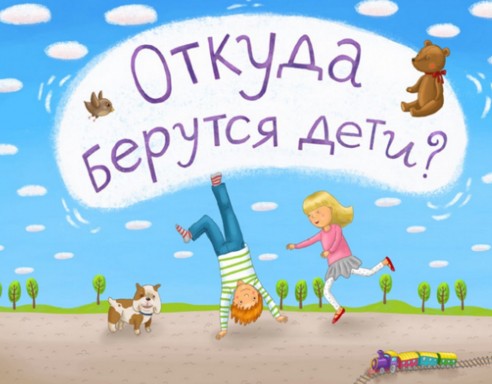 Не будет преувеличением сказать, что судьба ребенка, его становление во многом зависят от того, насколько тактично и правильно смогут взрослые дать ему представление о половых отношениях людей. Тема эта сложная и неоднозначная, но надеюсь, что эти материалы помогут родителям найти ответы хотя бы на часть детских вопросов.- Мама, а как ты узнала, что у меня должен быть именно мой папа?- А когда у кошки рождаются котята, то у нее тоже есть котик-человек?- А у кошек и собак тоже бывает любовь?- А папа может родить? Эти и похожие «неудобные» вопросы маленький ребенок может поставить людям, к которым он чувствует доверие, в любой неподходящий момент, даже без очевидного повода. Это может произойти на многолюдной улице или в переполненном общественном транспорте.Отношение родителей к половому воспитанию дошкольников.Переоценка в педагогике многих норм, которые ранее казались незыблемыми, затронула и эту деликатную проблему. Сегодня приходит осознание, что половое воспитание дошкольников необходимо для нормальной и эффективной социализации личности. Задавая специалистам вопрос на данную тему: «Надо ли разговаривать с детьми на  «взрослые темы»? Кому, когда и как? Можно получить такой ответ: «Разговаривать с ребенком на «взрослые темы» следует только в том случае, если это его действительно интересует и он не может самостоятельно найти ответы на свои вопросы. Проявлять же инициативу и самим начинать говорить с ребенком на эти темы - огромная ошибка. Все надо делать вовремя!Когда ребенок обращается к родителям с вопросами на половые темы, уклоняться от ответа не стоит. Важно найти слова, которые открыли бы ребенку эту сторону жизни, доступно рассказать о серьезных и очень важных вопросах взаимоотношений людей. От того, насколько удачными будут эти первые объяснения, будет зависеть дальнейшее мировосприятие ребенка, этот вывод совпадает с позицией отчественных психологов А. Зуськовой и Н. Смирнова. Они считают: «Если родители не боятся любых детских вопросов, всегда находят правдивый ответ, делают это в доступной для ребенка форме, не унижая его достоинства, они могут рассчитывать на постоянный контакт с малышом и на то, что те примут их советы и помощь».Что интересует малышей?Специалисты отмечают, что именно в дошкольном возрасте интерес ребенка непременно сосредотачивается на проблемах пола. Детские вопросы можно классифицировать следующим образом:- Ребенка 2-3 лет интересует собственное тело, половые органы, он выясняет признаки различия между мужчиной и женщиной;- 3-4-летний малыш хотел бы узнать, откуда берутся дети, кто их приносит, откуда взялся он сам;- В 5-6 лет в центре внимания ребенка вопрос, как дети попадают в мамин живот, как они оттуда выходят и как растут и развиваются;- В 6-7 лет центр внимания смещается на роль отца в рождении детей; на то, почему дети бывают похожими на своих родителей.Такая любознательность обусловлена тем, что дошкольник не только наблюдает события - он хочет понять их сущность. Ему интересно узнать, что вокруг происходит и почему именно так, а не иначе. Ребенка все волнует, на все он стремится получить ответ. Поэтому и беспокоит взрослых бесконечными вопросами: «Откуда я взялся?», «Почему я мальчик, а сестренка - девочка?», «Как я появился на свет?» И т.п. Прав Януш Корчак, известный польский педагог, утверждая: «Мыслей у детей не меньше, и они не беднее и не хуже, чем у взрослых, только они другие. Поэтому нам так трудно найти общий язык, поэтому нет более сложного искусства, чем умение говорить с ними».К сожалению, в литературе для родителей половые темы стыдливо обходят.Коммуникация взрослого с дошкольником на половые темыВне всякого сомнения, дошкольники должны получать ответы на свои вопросы вообще и в частности по половой тематике в интимной, доверительной беседе с ближайшими родственниками: матерью или отцом, бабушкой или дедушкой. Так оно и бывает в большинстве морально здоровых семей, где отношения между детьми и взрослыми строятся на взаимной любви, духовном единстве поколений, где понимают, что любые вопросы ребенка продиктованы стремлением понять непонятное, неизведанное. Родители там не унижают сына или дочь подозрениями в болезненном интересе и распущенности, и не смущаются «пикантностью» темы, а интеллигентно и доходчиво помогают ребенку понять разные стороны жизни. Однако, к сожалению, не во всех семьях царит атмосфера любви, согласия и взаимопонимания. Не все родители имеют и соответствующее образование или желание приобрести нужные знания.Поэтому на вопрос полового характера дети часто слышат от взрослых ответ: «Еще мал, вырастешь - узнаешь!», который не только не гасит детский интерес к этой теме, а, наоборот, становится определенным катализатором, подогревая ее. Ведь недосягаемое, таинственное почти всегда усиливает интерес. Популярная среди старших поколений версия о «капусте и аисте» полностью себя дискредитировала. Представьте, что почувствует ребенок, узнав правду. Оказывается, взрослые его обманули, и попробуйте доказать потом, что это - единственная озвученная тобой неправда. А ответа: «отстань», «не мешай мне со своими дурацкими вопросами», «я занят, потом», «будешь спрашивать глупости, накажу» вызывают только отчуждение ребенка от взрослого, приводят к потере детского доверия.Атмосфера готовности ответить на все без исключения вопросы ребенка, умение тактично объяснить самые сложные из них - важное условие эффективного общения с дошкольником. Зато антипедагогические попытки обходить острые углы, руководствуясь соображением: «Нам этого не рассказывали», «Придет время, и сами узнают» и т.п., к сожалению, часто наносят вред. Придет время ... А если оно придет слишком поздно и испортит ребенку жизнь? А если узнает в циничной форме?Врач, психолог, публицист Владимир Леви считает, что «святой ложью» в половых сообщениях взрослые могут психически покалечить ребенка, и приводит пример, когда родители, стремясь защитить «детскую чистоту», придумали для своего сына сказку о том, что «в лесу бывают такие цветочки, прекрасные, из которых вырастают маленькие человечки», в которую парень верил до 12 лет и при этом горячо любил родителей. К тому моменту, пока соседский парень в грубой форме не «просветил» его по этому вопросу. И вот печальный результат - психическое расстройство у ребенка и отчуждение от родных.Чтобы знания, которые касаются пола, не обрастали «уличными комментариями», важно создать атмосферу доверия. Взрослые должны быть готовы к вопросам на половые темы от детей. Вспомним Оскара Уайльда: «Неприличных вопросов не существует - существуют неприличные ответы». Ведь дошкольнику не нужны конкретные рассказы о физической и эмоциональной стороне половых взаимоотношений. Кстати, ребенок об этом и не спрашивает. Надо только удовлетворить любопытство малыша на уровне его понимания.Например, Рудольф Нойберт в книге «Что я скажу своему ребенку» пишет, что на вопрос «Почему я мальчик, а сестренка - девочка?», Следует ответить сыну, что он родился таким, как папа, а дочь - как мама. Если малыш спрашивает: «Где берутся дети?» - Следует ответить: «Дети появляются и живут в теле матери». На вопрос «Как я вырос?» - Ответить: «Из крошечного зернышка, которое всегда было в животе у мамы». В случае, когда малыш спрашивает: «Как рождаются дети?», Можно использовать такую ​​возможную форму ответа: «Из специального отверстия, которое при рождении становится большим».Конечно, процесс удовлетворения детской заинтересованности очень индивидуален. Одному ребенку достаточно поверхностной информации, а другой, того же возраста, не успокоится, пока не получит более подробный ответ на свой вопрос. Все зависит от его уровня развития и воспитанности, того, что именно и как спросил ребенок, был этот вопрос случайным или возник как результат навязчивого, неотступного интереса. Естественное поведение взрослых, обычный тон разговора - одно из самых легких и одновременно самых сложных условий общения с ребенком при этом. Часто бывает, что взрослый, услышав вопрос ребенка, теряется, смущается. А дети - тонкие психологи: они сразу чувствуют неуверенность или неадекватность поведения взрослого. Глубокий вздох, длинная пауза, озадаченность или подчеркнутая многозначность вроде «Как хорошо, что ты наконец об этом спросил!» дают ребенку основание для вывода, что в этой теме есть что-то необычное, недозволенное. С этого момента здоровый познавательный интерес превращается в предвзятую любознательность: ребенка теперь будет интересовать не сам факт появления младенца, а почему взрослые так странно сникают, говоря об этом.Если же до четырех-пяти лет ребенок не обращается к близким родственникам с вопросами на половую тему, то это не значит, что такие мысли даже не приходят ей в голову. Дело в том, что хотели того взрослые или так получилось случайно, но у ребенка могло сложиться впечатление, что эта тема запрещена. Возможно, когда он впервые проявила интерес к «деликатной» проблеме, панический крик матери «Чего это ты вдруг спрашиваешь о ТАКОМ?» навсегда отбил у малыша желание быть откровенным с ней и подтолкнул к мысли о недопустимости обсуждения с родителями этой темы вообще. В таком случае ребенок может надеяться получить необходимую ему информацию от воспитателя. Он может поставить косвенный вопрос или только намекнуть или пошутить на эту тему, чтобы проверить его реакцию.Половое воспитание - дело обыденноеАвторы научно-публицистических очерков, посвященных проблемам воспитания детей в семье, Г. Медведев и А. Надъярный считают, что «с большим успехом проблема половой грамотности решается тогда, когда постепенно, систематически, незаметно для себя дети получают необходимые знания по вопросам пола и размножения, рассеянные среди сведений самого разнообразного характера, главным образом бесполого материала».Например, если дома или в детском саду есть животные, за которыми дети ухаживают и наблюдают, у них появляется возможность естественно ознакомиться со всеми сторонами их жизни: кормлением, спариванием, рождением малышей и их вскармливанием. Правдивая информация в ответ на детские вопросы и объяснения взрослым этих процессов формируют в малышей понимание того, что в животном и растительном мире существует закон продолжения рода, которому подчиняется все живое. Это единственно правильная и относительно безопасная система полового воспитания, которая помогает избежать и ханжеских умолчаний, и в какой-то степени отвлекает необходимость специальных, можно сказать, опасных бесед на подобные темы. Воображение ребенка искажает не объективный правдивый рассказ, а неосведомленность, что создает информационный вакуум и почву для домыслов.В последнее время появилось много литературы, назначение которой - познакомить малышей с вопросами рождения детей. Взрослые должны осмотрительно и вдумчиво подходить к выбору таких книг. Вне всякого сомнения, проще купить специальную энциклопедию и молча вручить ее малышу для самостоятельного изучения. Что, собственно, и делает большинство мам и пап. Однако некоторые издания излишне информативны, а трехлетнему малышу много вещей действительно еще рано знать. Кроме того, сам по себе этот вопрос деликатный и очень важно, и о нем, пусть даже с помощью иллюстраций, поведают близкие люди. Ведь картинки в книжке не передадут ощущение любви, не раскроют смысла зарождения человеческой жизни. Поэтому не стоит оставлять ребенка наедине с такой книгой. Лучше рассмотреть, почитать ее вместе. Беседа по содержанию таких изданий требует от взрослых большого такта и умения, чтобы не привнести в половую реляцию чего-то «особенного», «постыдного», чтобы не перейти тонкую грань между необходимым и излишним.Именно в дошкольном возрасте ребенок должен получить иммунитет от скабрезности и циничности при общении на половые темы, научиться в будущем самостоятельно, из литературных источников черпать необходимые каждому человеку знания.